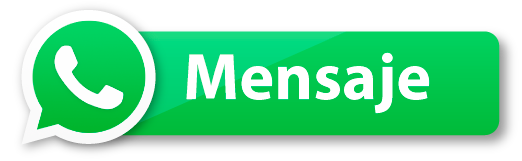 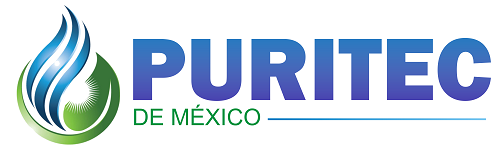                                                                                                                                                                                   Clic para enviar mensaje                                                                                                                                                                               www.puritecdemexico.com                                                                                                                                                                        Tel: 3319719598,  3319719597 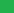 CENTRO DE LLENADO 400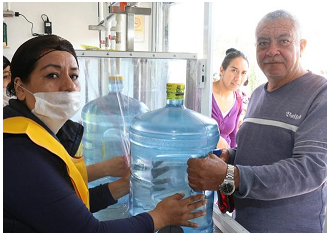  CON ÓSMOSIS INVERSACon mesa de llenado y tarja de lavado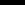 LA PURIFICADORA INCLUYE                        INSTALACIÓN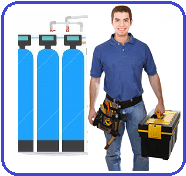                             Ya incluye instalación sin costo                            a todo México.                            Material y viáticos de los técnicos incluidos.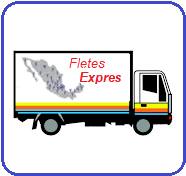                         FLETE A TODO MÉXICO                            Incluye flete sin costo a cualquier                             ciudad de México.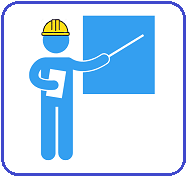                         CAPACITACIÓN PRESENCIAL                            Por parte del técnico instalador para el                                manejo y mantenimiento de la purificadora-  EN POST VENTA  -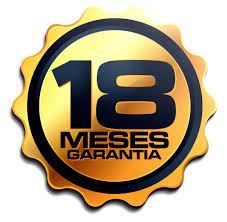 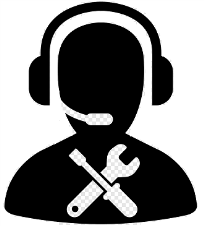                   GARANTÍA                   SOPORTE  TÉCNICO 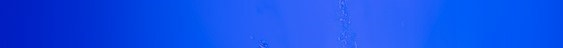 PURIFICADORA PARA 400 GARRAFONESCON ÓSMOSIS INVERSAPurificadora de agua tipo comercial de alta calidad, con ósmosis inversa tipo rack con panel de indicadores, producción de agua purificada de hasta 400 garrafones por turno de 24 horas.El agua se purifica como se muestra en el esquema paso a paso.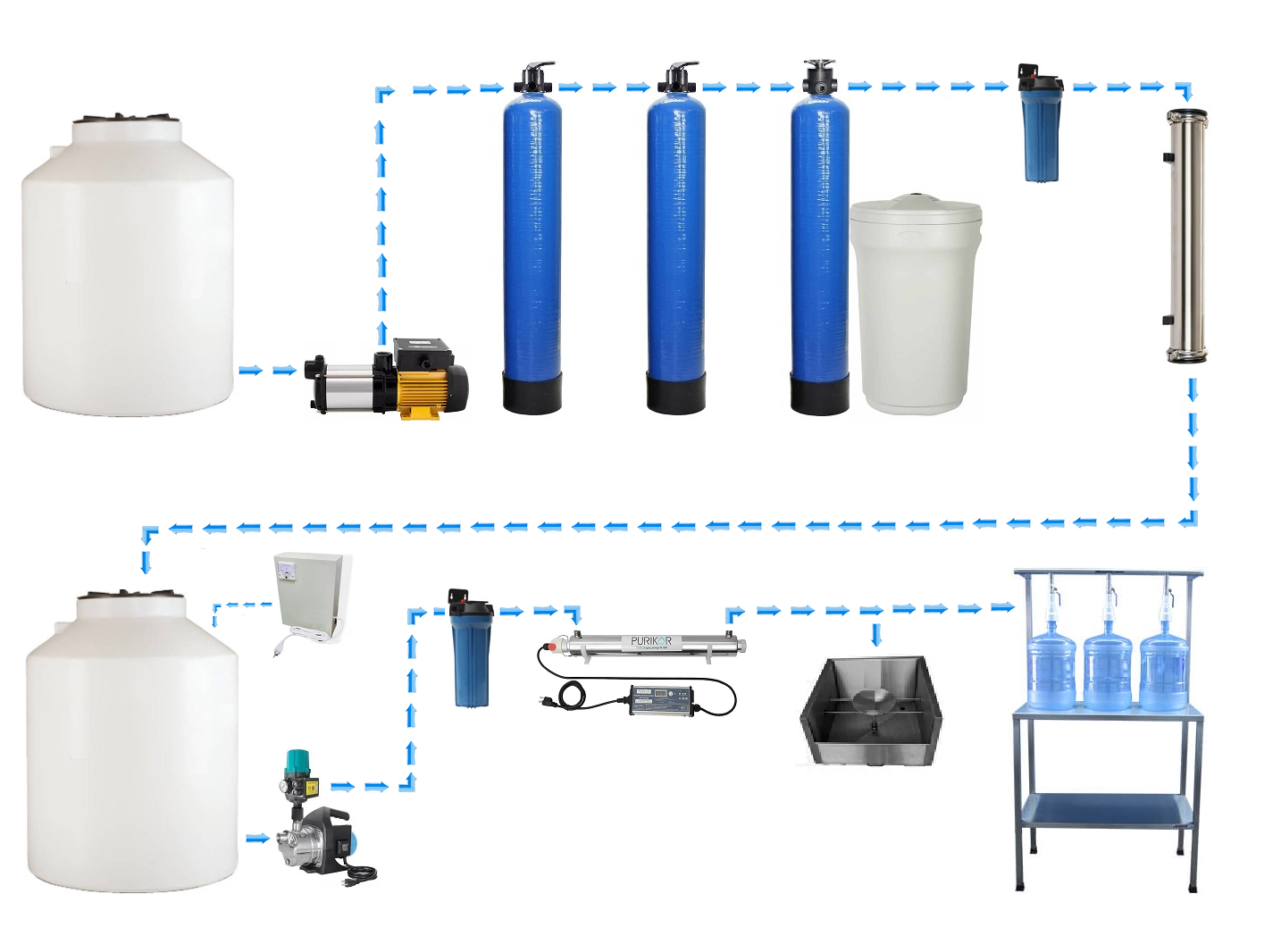                                                                                                                                                                                                  Filtro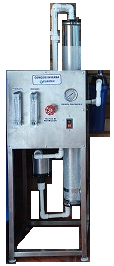                                                                                                                                                                                                 Pulidor                                                Bomba de                                                                                                                                                                                                                                                     agua 1.3 HP                                                                                                                         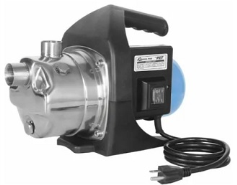              Depósito de                                                                                                                                                                                                                                                 Agua cruda                                                                                                                                                                                                                                                                                                                                                                                                                                                                                                                         Sistema de                                                                                            Filtro de              Filtro de               Filtro             Tanque          ósmosis inversa                                                                                                                              lecho profundo    carbón activado    suavizador      Salmuera                                                                        Generador                                                                 de ozono                               Lámpara                                                                                                             ultravioleta                                                                                           Filtro                                              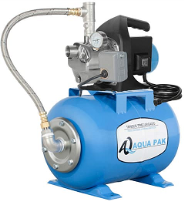                                                                                   pulidor                                                                                                                                          Tarja de lavado interno            Depósito de                                                                                                            y externo de garrafón                                                               Agua purificada                                        Hidroneumático con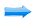                                                                               bomba jet 1.3 HP                                                                                                                                             Mesa de llenado de hasta                                                                                                                                                  3 garrafones a la vezCOMPONENTES DE LA PURIFICADORA  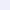   1 Filtro de lecho profundo 9”x 48” con válvula semiautomática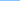   1 Filtro de carbón activado 9”x 48” con válvula semiautomática  1 Suavizador de agua 9”x 48” con válvula semiautomática  1 Tanque salmuera 100 litros  1 Bomba tipo Jet carcasa inoxidable de 1.3 HP  1 Ósmosis inversa tipo rack (4”x40”) con bomba multietapas  1 Hidroneumático con Bomba de acero inoxidable 1.3 HP  2 Filtros pulidor o abrillantador  1 Lámpara de luz ultravioleta 6 GPM  1 Generador de Ozono   1 Tarja para lavado interno y externo de garrafón  1 Mesa para llenado de hasta 3 garrafones a la vezCOSTO PURIFICADORA CENTRO DE LLENADO 400 GARRAFONESPRECIO NORMAL$130,800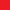 OFERTA POR TIEMPO LIMITADO$101,500Si requiere factura se añade 16% de IVA Depósitos de agua no incluidosEsto con el motivo de evitar al cliente el costoso envío de tanques de agua, es más económico adquirirlos localmente.Requiere 2 tanques para almacenamiento de agua de 1100 litros (costo aproximado de $2000 c/u)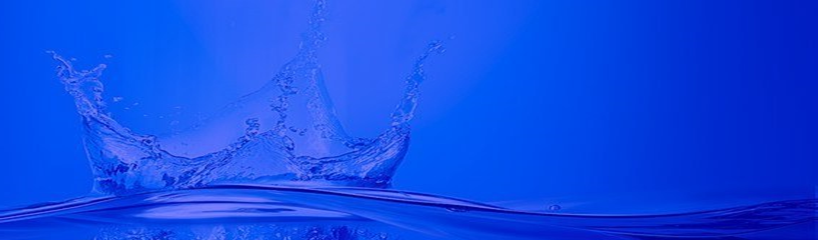 CON EL RESPALDO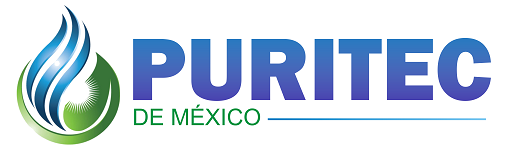 DE LA MARCA MAS PRESTIGIADA 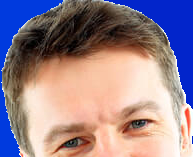 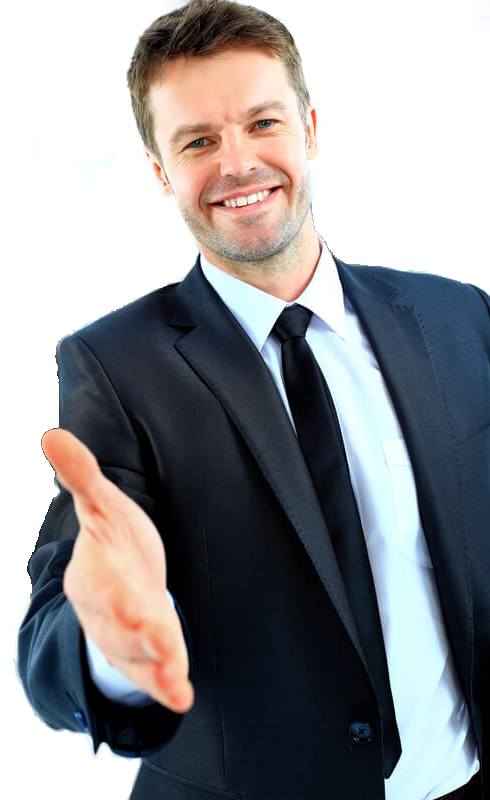 RAZÓN SOCIALManrrique Alonso Castro SalazarDATOS BANCARIOS PARA DEPÓSITOS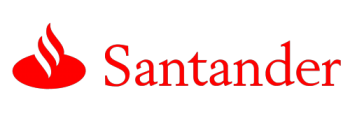 Banco: SantanderCuenta: 60-61126746-2Clave: 014779606112674621ventas@puritecdemexico.com      3319719598, 3319719597              3311436397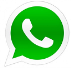 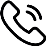 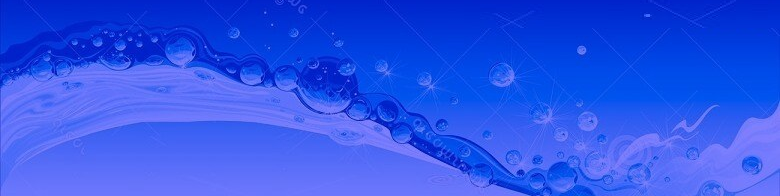  Orfebreros #1271, Villas los cántaros, Tlaquepaque, Jalisco. CP 45580. 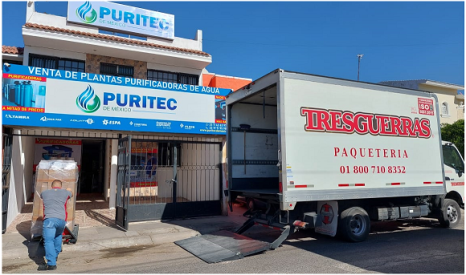                                     Esperamos su visita en nuestra sala de exhibición.                                    Horario de atención:  lunes a viernes de 9 A.M. a 6 P.MTE ENVIAMOS LA PURIFICADORA DE AGUA CON SOLO...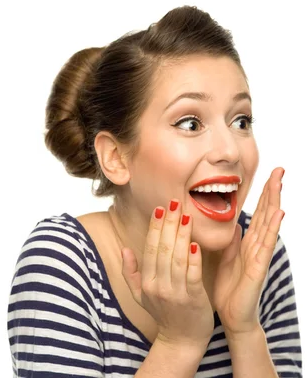 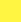 $20,000DE ANTICIPOEl resto lo pagas ya que llega a tu ciudad CENTRO DE LLENADO PARA 400 GARRAFONES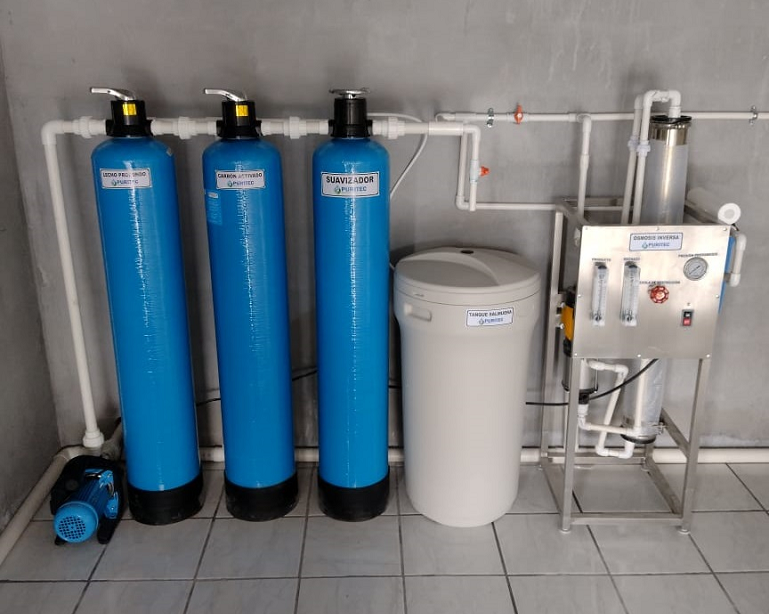 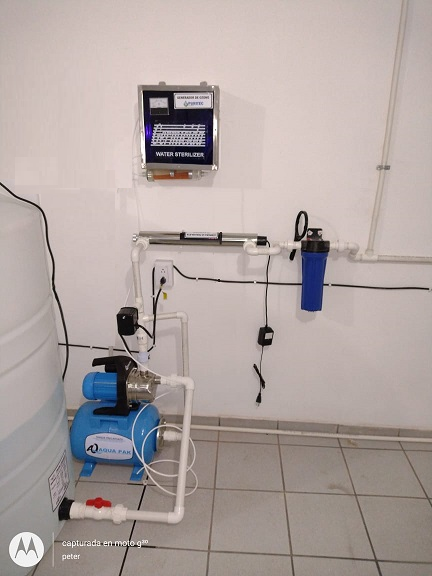 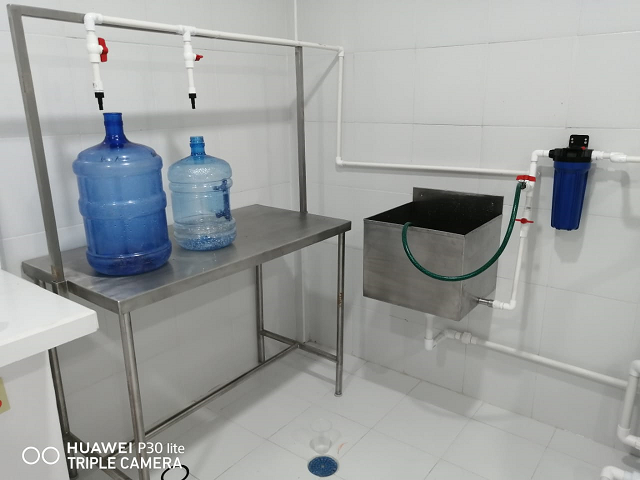 CARACTERISTICAS PRINCIPALESPurificadora de agua de tipo comercial con ósmosis inversa para 400 garrafones por día, para la venta de agua purificada de la mayor calidad y un sabor excelente.Su tren de filtrado está compuesto por 3 tanques filtro en fibra de vidrio 9”x 48”,  filtros de Zeolita, Carbón activado y Suavizador. Ósmosis inversa en rack de acero inoxidable, con tablero de indicadores, bomba Lotus 5 etapas de 1 HP, con membrana 4”x 40” para producir agua 100% purificada. Sistema de desinfección reforzado con Lámpara UV de 6 GPM y generador de ozono de alta potencia. Incluye mesa de llenado construida totalmente en acero inoxidable, capacidad de llenado hasta para 3 garrafones a la vez.Tarja para lavado interno y externo de garrafón. KIT DE REGALO 	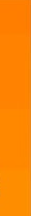  En la compra de tu purificadora de agua . . .                                                     ACCESORIOS             De regalo accesorios indispensables en tu purificadora de agua, como son; Pistola de calor para fijación de sellos y un medidor de TDS, para medir la calidad del agua.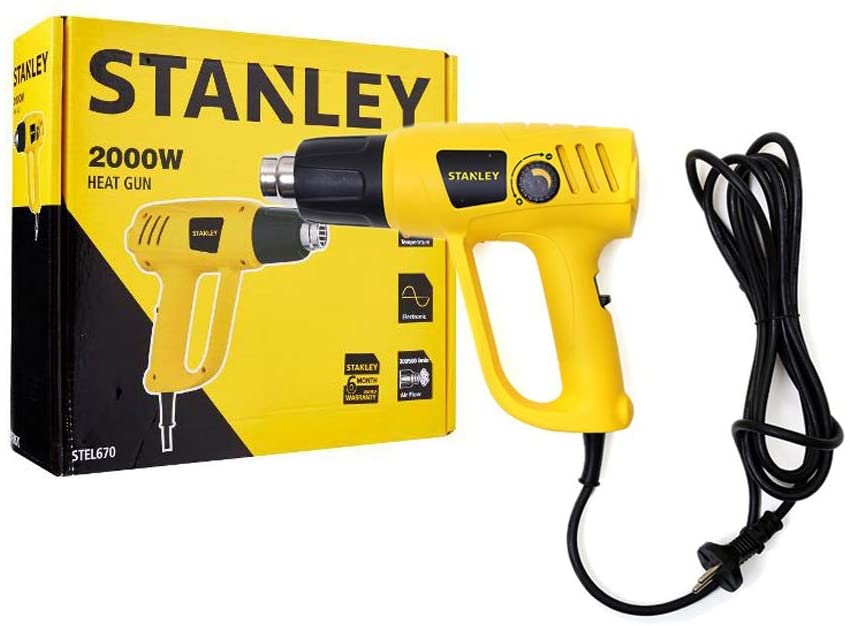 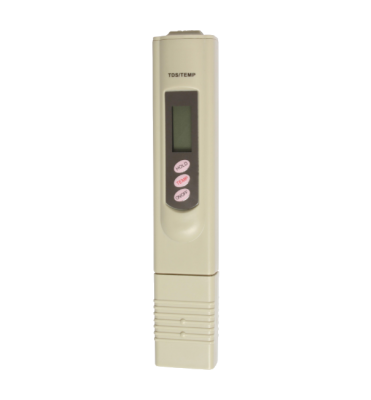 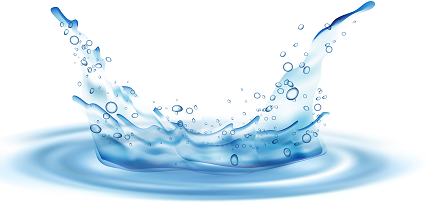   Pistola de calor o térmica Para fijar los sellos de garantía termoencogibles a la  boca del garrafón por sobre la tapa.                                                                                                                                                           Medidor de TDS                                                                                                                                            Para medir la calidad del agua, mide los niveles de                                                                                                                                        Solidos disueltos suspendidos en el agua, ya sea                                                                                                                                         contaminantes orgánicos e inorgánicos.           LONA PUBLICITARIA             De regalo una lona publicitaria impresa en alta resolución, para colocarse al frente de tu negocio.  En la compra de Centro de llenado  (Tamaño 2.20 x 1.00 metros.):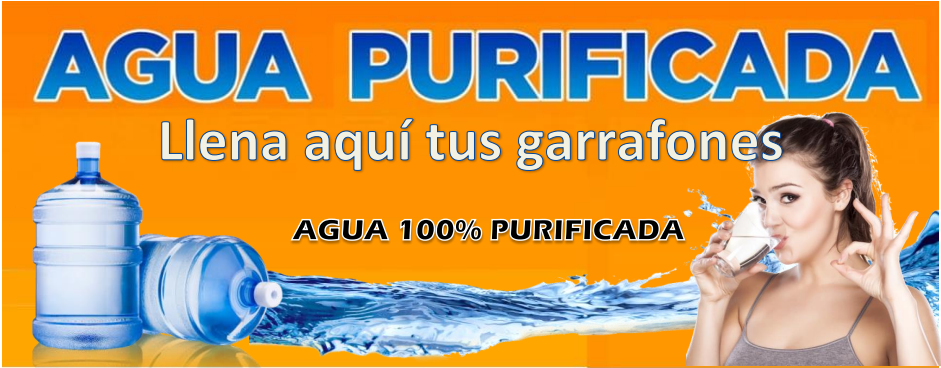 PARA SU INSTALACIÓN SE REQUIERE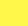 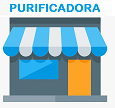            Local comercial de al menos 16 m²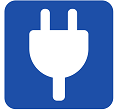            Electricidad 110 VOLTIOS 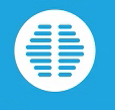            Drenaje de al menos 2” diámetro    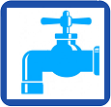            Agua de la red pública o pipaAdecuaciones del localLas adecuaciones del local las realiza el cliente, en el interior debe contar con al menos 3 contactos dobles de 110 voltios distribuidos en el local y tubería de drenaje de al menos de 2 pulgadas de diámetro, esta de preferencia debe ponerse en la zona del local donde se va a instalar la purificadora de agua (Si se instalara despachador vending poner otra descarga al lado donde se instalará).En cuanto al cancel frontal, la ventana de recepción y entrega de garrafón debe estar a una altura máxima de 88 cm. del piso, ya que la mesa de llenado que incluye la purificadora mide 90 cm. de alto.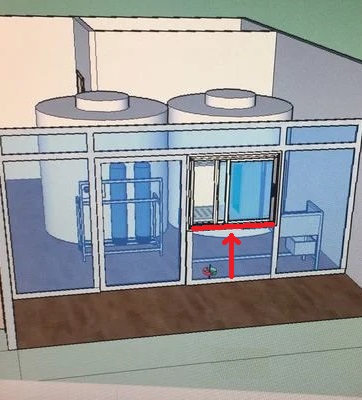 La tubería de drenaje ya deberá estar instalada antes de presentarse los técnicos instaladores, al igual que la electricidad 110 voltios y contar con suficiente agua para purificar, ya sea de la toma de agua de la red o pipa.Diagrama del local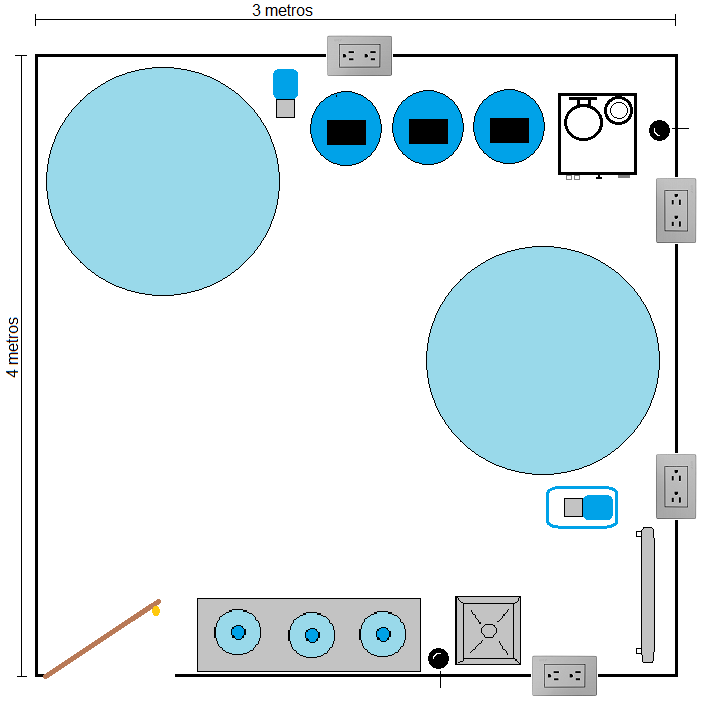                                                             Corriente 110 v                                                                Bomba de                                                                                                                                                                                                   alimentación                                                                                                                                                                                                                 Drenaje                               Depósito de agua cruda                Filtros de zeolita, carbón y suavizador                                                                                                                                                                                                                                                                                                                                    Osmosis inversa                                                                                                                                                                                                            Corriente 110 V.                                                                                                                                            Depósito de agua purificada                                                                                                                                                 Hidroneumático y bomba                                       Corriente 110 V.                                                                                                                                                       De llenado                                                                                                                                                                                                                                                                                                                  Mesa de llenado de garrafones        Tarja de lavado         Lámpara UV                   Entrada del local                                                                                                                                      Drenaje                 Corriente 110 V.                                                                                                      Frente del local     * Dimensiones de un depósito de agua 1100 litros.     - Ancho: 1.10 mtrs.     - Alto. 1.44 mtrs. * Dimensiones de un depósito de agua 2500 litros.     - Ancho: 1.55 mtrs.     - Alto. 1.76 mtrs. Términos de compraPara adquirir un equipo de purificación con nosotros requiere un depósito de anticipo de 20,000 pesos, el resto del valor total de la purificadora se paga cuando llega a la bodega de la fletera de su ciudad, posteriormente de realizar su pago, la purificadora le será entregada por parte de la fletera. Una vez que se cuente con los depósitos de agua y el local tenga los servicios requeridos para su instalación (agua, electricidad y drenaje), se procede a enviar a los técnicos para realizar la instalación de la purificadora de agua.Tiempo de entrega: El envío se procesa a la brevedad posible, siempre se realizan máximo 3 días hábiles posteriores a su compra, se cuenta con un plazo máximo de 15 días hábiles. Anticipos y apartados: Puede realizar un pago de anticipo o de apartado para una purificadora de agua, con el apartado usted puede congelar su precio por un periodo de hasta 6 meses, las compras no tienen cancelación.